ОБЩИНСКА ИЗБИРАТЕЛНА КОМИСИЯ – ЛЪКИ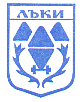 Гр.Лъки, ул.”Възраждане” №18, тел.03052/22 00, факс 03052/21 68, е-mail: oik1615@cik.bgЗаседание на ОИК  - ЛЪКИна 20.10.2015 год.Проект за дневен ред №Материали за заседанието:Утвърждаване на образец бланка – чернова за отчитане на преференциите от гласуването за общински съветници при изборите за общински съветници и кметове на 25.10.2015 година.Регистриране на застъпници на кандидатската листа на Коалиция НАРОДЕН СЪЮЗ в изборите за общински съветници и за кметове на 25 октомври 2015 г. в община ЛЪКИ.Регистриране на застъпници на кандидатската листа на партия НАЦИОНАЛЕН ФРОНТ ЗА СПАСЕНИЕ НА БЪЛГАРИЯ в изборите за общински съветници и за кметове на 25 октомври 2015 г. в община ЛЪКИ.Регистриране на застъпници на кандидатската листа на партия ГЕРБ в изборите за общински съветници и за кметове на 25 октомври 2015 г. в община ЛЪКИ.Изключване на заснемащи устройства в изборните помещения при провеждане на изборите и националния референдум на 25 октомври 2015 г.Текущи.